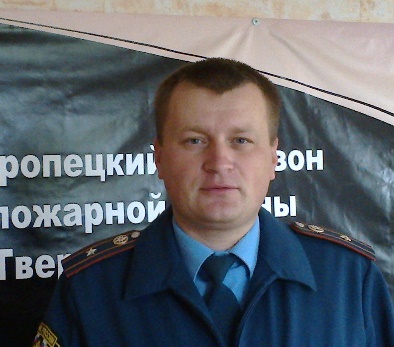 Разъяснение начальника отделения надзорной деятельности по Андреапольскому, Торопецкому районам Фомина В.Г. об институте независимой оценки пожарного риска.Действующим законодательством Российской Федерации наряду с федеральным государственным пожарным надзором, предусмотрены также и иные формы оценки соответствия объекта защиты требованиям пожарной безопасности. Одной из альтернативных форм оценки в соответствии со статьей 144 Федерального закона от 22 июля 2008 года № 123-ФЗ «Технический регламент о требованиях пожарной безопасности», является независимая оценка пожарного риска – НОР (аудит пожарной безопасности). Тем самым, МЧС России, в рамках реформирования надзорной деятельности, проводит работу по снятию избыточных административных барьеров на пути развития предпринимательской деятельности. Одним из ключевых моментов в данном направлении и явилось создание института независимой оценки пожарного риска. Система независимой оценки рисков создавалась с целью повышения уровня защищенности общества, имущества юридических лиц и индивидуальных предпринимателей.  Так, в случае поступления до утверждения ежегодного плана в орган ГПН, непосредственно осуществляющий государственную функцию на объекте защиты, заключения НОР, плановый проверки в отношении таких объектов защиты планируются по истечении трех лет со дня поступления в орган ГПН заключения НОР (исключения составляют объекты защиты, используемые организациями, осуществляющими отдельные виды деятельности – в отношении таких объектов плановые проверки планируются по истечении одного года). Таким образом, положительное заключение независимой оценки пожарного риска, освобождает юридических лиц, индивидуальных предпринимателей от проведения в отношении объектов защиты, принадлежащих им на праве собственности или ином законном основании, плановых проверок в области пожарной безопасности. Проведение независимой оценки пожарного риска (пожарного аудита) регулируется: Федеральным законом от 22.07.2008г. №123-ФЗ «Технический регламент о требованиях пожарной безопасности», Постановлением Правительства РФ от 07.04.2009г. №304 «Об утверждении Правил оценки соответствия объектов защиты (продукции) установленным требованиям пожарной безопасности путем независимой оценки пожарного риска», приказами МЧС России от 28.06.2012г. №375 «Об утверждении Административного регламента Министерства Российской Федерации по делам гражданской обороны, чрезвычайным ситуациям и ликвидации последствий стихийных бедствий исполнения государственной функции по надзору за выполнением требований пожарной безопасности" и 10.07.2009г. №404 «Об утверждении методики определения расчетных величин пожарного риска на производственных объектах».Независимая оценка пожарного риска проводится экспертной организацией, осуществляющей деятельность в области оценки пожарного риска. При этом очень важно помнить, что экспертная организация не может проводить независимую оценку пожарного риска в отношении объекта защиты, если данной организацией на указанном объекте выполнялись другие работы и услуги в области пожарной безопасности, а также если данный объект принадлежит ей на праве собственности или ином законном основании. Положительное заключение по результатам проведенной независимой оценки пожарного риска необходимо направить в орган ГПН в срок до 20 августа года, предшествующего году проведения плановых проверок, то есть до момента окончательного формирования и направления ежегодного плана проверок в органы прокуратуры. Проведенная работа по независимой оценке пожарного риска, а также положительное заключение свидетельствует о пожаробезопасном состоянии объекта защиты, и о полном выполнении требований пожарной безопасности. При этом решаются следующие задачи: - снижение административной нагрузки на субъекты предпринимательской деятельности в результате вывода их из сферы контроля государственных надзорных органов; - освобождение органов пожарного надзора от проведения контроля на малозначительных объектах, сосредоточение его усилий на объектах с массовым пребыванием людей, потенциально опасных и социально-значимых объектах; - обеспечение прозрачности процедур осуществления государственного надзора, предупреждение проявлений коррупции в этой сфере деятельности. В случаях, если в период с момента утверждения плана плановых проверок и до момента непосредственного проведения проверки будет представлен НОР на объект защиты, то указанная плановая проверка проводится в части определения соответствия исходных данных, применяемых в расчете, фактическим данным, полученным в ходе его обследования. При несоответствии расчета по оценке пожарного риска на объект защиты предъявляемым требованиям, плановая проверка продолжается с проведением проверки выполнения требований пожарной безопасности, установленных федеральными законами о технических регламентах.В Тверской области зарегистрировано 4 экспертных организации (ООО «Комплексные системы безопасности», ООО «Спецавтоматика», ООО фирма «АЛКОР», ООО «Пожарный аудит»), имеющие добровольную аккредитацию в области оценки соответствия объектов защиты (продукции) установленным требованиям пожарной безопасности путем независимой оценки пожарного риска (НОР).В случае возникновения чрезвычайной ситуации звоните в ЕДИНУЮ СЛУЖБУ СПАСЕНИЯ по телефону «01» (с сотовых телефонов – 101, 112). Единый «телефон доверия» Главного управления МЧС России по Тверской области – (4822) 39-99-99.  Контактные телефоны отделения надзорной деятельности по Андреапольскому, Торопецкому районам (848 267) 3-26-58.